SOLICITAÇÃO DE RECONHECIMENTO DE DIPLOMA DE PÓS-GRADUAÇÃO STRICTO SENSU EXPEDIDO POR INSTITUIÇÃO ESTRANGEIRA DE ENSINO SUPERIORVenho por meio deste solicitar ao Magnífico Reitor da Universidade Vila Velha a avaliação do reconhecimento do diploma mencionado acima em conformidade com a legislação vigente._________________________________________________Nome:      (assinatura)01. Protocolo01. Protocolo01. Protocolo01. Protocolo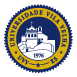 UNIVERSIDADE VILA VELHAPRÓ-REITORIA DE PESQUISA, PÓS-GRADUAÇÃO E EXTENSÃODIRETORIA DE PESQUISA, PÓS-GRADUAÇÃO E EXTENSÃOUNIVERSIDADE VILA VELHAPRÓ-REITORIA DE PESQUISA, PÓS-GRADUAÇÃO E EXTENSÃODIRETORIA DE PESQUISA, PÓS-GRADUAÇÃO E EXTENSÃOUNIVERSIDADE VILA VELHAPRÓ-REITORIA DE PESQUISA, PÓS-GRADUAÇÃO E EXTENSÃODIRETORIA DE PESQUISA, PÓS-GRADUAÇÃO E EXTENSÃOUNIVERSIDADE VILA VELHAPRÓ-REITORIA DE PESQUISA, PÓS-GRADUAÇÃO E EXTENSÃODIRETORIA DE PESQUISA, PÓS-GRADUAÇÃO E EXTENSÃOUNIVERSIDADE VILA VELHAPRÓ-REITORIA DE PESQUISA, PÓS-GRADUAÇÃO E EXTENSÃODIRETORIA DE PESQUISA, PÓS-GRADUAÇÃO E EXTENSÃOUNIVERSIDADE VILA VELHAPRÓ-REITORIA DE PESQUISA, PÓS-GRADUAÇÃO E EXTENSÃODIRETORIA DE PESQUISA, PÓS-GRADUAÇÃO E EXTENSÃOUNIVERSIDADE VILA VELHAPRÓ-REITORIA DE PESQUISA, PÓS-GRADUAÇÃO E EXTENSÃODIRETORIA DE PESQUISA, PÓS-GRADUAÇÃO E EXTENSÃOUNIVERSIDADE VILA VELHAPRÓ-REITORIA DE PESQUISA, PÓS-GRADUAÇÃO E EXTENSÃODIRETORIA DE PESQUISA, PÓS-GRADUAÇÃO E EXTENSÃOUNIVERSIDADE VILA VELHAPRÓ-REITORIA DE PESQUISA, PÓS-GRADUAÇÃO E EXTENSÃODIRETORIA DE PESQUISA, PÓS-GRADUAÇÃO E EXTENSÃOUNIVERSIDADE VILA VELHAPRÓ-REITORIA DE PESQUISA, PÓS-GRADUAÇÃO E EXTENSÃODIRETORIA DE PESQUISA, PÓS-GRADUAÇÃO E EXTENSÃONo.No.No.No.RECONHECIMENTO DE DIPLOMA DE PÓS-GRADUAÇÃO STRICTO SENSU EXPEDIDO POR INSTITUIÇÃO ESTRANGEIRA DE ENSINO SUPERIORRECONHECIMENTO DE DIPLOMA DE PÓS-GRADUAÇÃO STRICTO SENSU EXPEDIDO POR INSTITUIÇÃO ESTRANGEIRA DE ENSINO SUPERIORRECONHECIMENTO DE DIPLOMA DE PÓS-GRADUAÇÃO STRICTO SENSU EXPEDIDO POR INSTITUIÇÃO ESTRANGEIRA DE ENSINO SUPERIORRECONHECIMENTO DE DIPLOMA DE PÓS-GRADUAÇÃO STRICTO SENSU EXPEDIDO POR INSTITUIÇÃO ESTRANGEIRA DE ENSINO SUPERIORRECONHECIMENTO DE DIPLOMA DE PÓS-GRADUAÇÃO STRICTO SENSU EXPEDIDO POR INSTITUIÇÃO ESTRANGEIRA DE ENSINO SUPERIORRECONHECIMENTO DE DIPLOMA DE PÓS-GRADUAÇÃO STRICTO SENSU EXPEDIDO POR INSTITUIÇÃO ESTRANGEIRA DE ENSINO SUPERIORRECONHECIMENTO DE DIPLOMA DE PÓS-GRADUAÇÃO STRICTO SENSU EXPEDIDO POR INSTITUIÇÃO ESTRANGEIRA DE ENSINO SUPERIORRECONHECIMENTO DE DIPLOMA DE PÓS-GRADUAÇÃO STRICTO SENSU EXPEDIDO POR INSTITUIÇÃO ESTRANGEIRA DE ENSINO SUPERIORRECONHECIMENTO DE DIPLOMA DE PÓS-GRADUAÇÃO STRICTO SENSU EXPEDIDO POR INSTITUIÇÃO ESTRANGEIRA DE ENSINO SUPERIORRECONHECIMENTO DE DIPLOMA DE PÓS-GRADUAÇÃO STRICTO SENSU EXPEDIDO POR INSTITUIÇÃO ESTRANGEIRA DE ENSINO SUPERIORRECONHECIMENTO DE DIPLOMA DE PÓS-GRADUAÇÃO STRICTO SENSU EXPEDIDO POR INSTITUIÇÃO ESTRANGEIRA DE ENSINO SUPERIORRECONHECIMENTO DE DIPLOMA DE PÓS-GRADUAÇÃO STRICTO SENSU EXPEDIDO POR INSTITUIÇÃO ESTRANGEIRA DE ENSINO SUPERIORRECONHECIMENTO DE DIPLOMA DE PÓS-GRADUAÇÃO STRICTO SENSU EXPEDIDO POR INSTITUIÇÃO ESTRANGEIRA DE ENSINO SUPERIORRECONHECIMENTO DE DIPLOMA DE PÓS-GRADUAÇÃO STRICTO SENSU EXPEDIDO POR INSTITUIÇÃO ESTRANGEIRA DE ENSINO SUPERIORRECONHECIMENTO DE DIPLOMA DE PÓS-GRADUAÇÃO STRICTO SENSU EXPEDIDO POR INSTITUIÇÃO ESTRANGEIRA DE ENSINO SUPERIORRECONHECIMENTO DE DIPLOMA DE PÓS-GRADUAÇÃO STRICTO SENSU EXPEDIDO POR INSTITUIÇÃO ESTRANGEIRA DE ENSINO SUPERIORRECONHECIMENTO DE DIPLOMA DE PÓS-GRADUAÇÃO STRICTO SENSU EXPEDIDO POR INSTITUIÇÃO ESTRANGEIRA DE ENSINO SUPERIOR02. IDENTIFICAÇÃO DO CANDIDATO*02. IDENTIFICAÇÃO DO CANDIDATO*02. IDENTIFICAÇÃO DO CANDIDATO*02. IDENTIFICAÇÃO DO CANDIDATO*02. IDENTIFICAÇÃO DO CANDIDATO*02. IDENTIFICAÇÃO DO CANDIDATO*02. IDENTIFICAÇÃO DO CANDIDATO*02. IDENTIFICAÇÃO DO CANDIDATO*02. IDENTIFICAÇÃO DO CANDIDATO*02. IDENTIFICAÇÃO DO CANDIDATO*02. IDENTIFICAÇÃO DO CANDIDATO*02. IDENTIFICAÇÃO DO CANDIDATO*02. IDENTIFICAÇÃO DO CANDIDATO*02. IDENTIFICAÇÃO DO CANDIDATO*02. IDENTIFICAÇÃO DO CANDIDATO*02. IDENTIFICAÇÃO DO CANDIDATO*02. IDENTIFICAÇÃO DO CANDIDATO*02. IDENTIFICAÇÃO DO CANDIDATO*02. IDENTIFICAÇÃO DO CANDIDATO*02. IDENTIFICAÇÃO DO CANDIDATO*02. IDENTIFICAÇÃO DO CANDIDATO*NOMENOMENOMENOMENOMENOMENOMENOMENOMENOMENOMENOMEIDENTIDADE/PASSAPORTEIDENTIDADE/PASSAPORTEIDENTIDADE/PASSAPORTEIDENTIDADE/PASSAPORTEÓRGÃO EXPEDIDORÓRGÃO EXPEDIDORÓRGÃO EXPEDIDORCPFCPF000.000.000-00000.000.000-00SEXO*SEXO*SEXO*SEXO*SEXO*DATA DE NASCIMENTO*DATA DE NASCIMENTO*DATA DE NASCIMENTO*DATA DE NASCIMENTO*DATA DE NASCIMENTO*DATA DE NASCIMENTO*DATA DE NASCIMENTO*NATURALIDADE*NATURALIDADE*NATURALIDADE*NATURALIDADE*NATURALIDADE*NATURALIDADE*NATURALIDADE*NACIONALIDADE*NACIONALIDADE*01/01/201401/01/201401/01/201401/01/201401/01/201401/01/201401/01/201403. IDENTIFICAÇÃO DO DIPLOMA ANALISADO03. IDENTIFICAÇÃO DO DIPLOMA ANALISADO03. IDENTIFICAÇÃO DO DIPLOMA ANALISADO03. IDENTIFICAÇÃO DO DIPLOMA ANALISADO03. IDENTIFICAÇÃO DO DIPLOMA ANALISADO03. IDENTIFICAÇÃO DO DIPLOMA ANALISADO03. IDENTIFICAÇÃO DO DIPLOMA ANALISADO03. IDENTIFICAÇÃO DO DIPLOMA ANALISADO03. IDENTIFICAÇÃO DO DIPLOMA ANALISADO03. IDENTIFICAÇÃO DO DIPLOMA ANALISADO03. IDENTIFICAÇÃO DO DIPLOMA ANALISADO03. IDENTIFICAÇÃO DO DIPLOMA ANALISADO03. IDENTIFICAÇÃO DO DIPLOMA ANALISADO03. IDENTIFICAÇÃO DO DIPLOMA ANALISADO03. IDENTIFICAÇÃO DO DIPLOMA ANALISADO03. IDENTIFICAÇÃO DO DIPLOMA ANALISADO03. IDENTIFICAÇÃO DO DIPLOMA ANALISADO03. IDENTIFICAÇÃO DO DIPLOMA ANALISADO03. IDENTIFICAÇÃO DO DIPLOMA ANALISADO03. IDENTIFICAÇÃO DO DIPLOMA ANALISADO03. IDENTIFICAÇÃO DO DIPLOMA ANALISADOPROGRAMA DE ANÁLISEPROGRAMA DE ANÁLISEPROGRAMA DE ANÁLISEPROGRAMA DE ANÁLISEPROGRAMA DE ANÁLISENÍVELNÍVELNÍVELNÍVELNÍVELNÍVELNÍVELNÍVELDATA DA CONCLUSÃO DO CURSODATA DA CONCLUSÃO DO CURSODATA DA CONCLUSÃO DO CURSODATA DA CONCLUSÃO DO CURSODATA DA CONCLUSÃO DO CURSOPAÍS DE EMISSÃOPAÍS DE EMISSÃOPAÍS DE EMISSÃOMestradoMestradoMestradoMestradoMestradoDoutoradoDoutoradoDoutorado01/01/201401/01/201401/01/201401/01/201401/01/2014INSTITUIÇÃO DE ORIGEMINSTITUIÇÃO DE ORIGEMINSTITUIÇÃO DE ORIGEMINSTITUIÇÃO DE ORIGEMINSTITUIÇÃO DE ORIGEMINSTITUIÇÃO DE ORIGEMINSTITUIÇÃO DE ORIGEMINSTITUIÇÃO DE ORIGEMINSTITUIÇÃO DE ORIGEMINSTITUIÇÃO DE ORIGEMINSTITUIÇÃO DE ORIGEMINSTITUIÇÃO DE ORIGEMINSTITUIÇÃO DE ORIGEMPROGRAMA DE ORIGEMPROGRAMA DE ORIGEMPROGRAMA DE ORIGEMPROGRAMA DE ORIGEMPROGRAMA DE ORIGEMPROGRAMA DE ORIGEMPROGRAMA DE ORIGEMPROGRAMA DE ORIGEMSITE DO PROGRAMASITE DO PROGRAMASITE DO PROGRAMASITE DO PROGRAMASITE DO PROGRAMASITE DO PROGRAMASITE DO PROGRAMASITE DO PROGRAMASITE DO PROGRAMASITE DO PROGRAMASITE DO PROGRAMASITE DO PROGRAMASITE DO PROGRAMACONTATO NO PROGRAMACONTATO NO PROGRAMACONTATO NO PROGRAMACONTATO NO PROGRAMACONTATO NO PROGRAMACONTATO NO PROGRAMACONTATO NO PROGRAMACONTATO NO PROGRAMA04. ENDEREÇO DO SOLICITANTE*04. ENDEREÇO DO SOLICITANTE*04. ENDEREÇO DO SOLICITANTE*04. ENDEREÇO DO SOLICITANTE*04. ENDEREÇO DO SOLICITANTE*04. ENDEREÇO DO SOLICITANTE*04. ENDEREÇO DO SOLICITANTE*04. ENDEREÇO DO SOLICITANTE*04. ENDEREÇO DO SOLICITANTE*04. ENDEREÇO DO SOLICITANTE*04. ENDEREÇO DO SOLICITANTE*04. ENDEREÇO DO SOLICITANTE*04. ENDEREÇO DO SOLICITANTE*04. ENDEREÇO DO SOLICITANTE*04. ENDEREÇO DO SOLICITANTE*04. ENDEREÇO DO SOLICITANTE*04. ENDEREÇO DO SOLICITANTE*04. ENDEREÇO DO SOLICITANTE*04. ENDEREÇO DO SOLICITANTE*04. ENDEREÇO DO SOLICITANTE*04. ENDEREÇO DO SOLICITANTE*LOGRADOUROLOGRADOUROLOGRADOUROLOGRADOUROLOGRADOUROLOGRADOUROLOGRADOUROLOGRADOUROLOGRADOUROBAIRROBAIRROBAIRROBAIRROBAIRROBAIRROCIDADE/ESTADOCIDADE/ESTADOCIDADE/ESTADOCIDADE/ESTADOCIDADE/ESTADOCEP00.000-00TELEFONE FIXOTELEFONE FIXOTELEFONE FIXOTELEFONE FIXOTELEFONE FIXOTELEFONE CELULARTELEFONE CELULARTELEFONE CELULARTELEFONE CELULARTELEFONE CELULARTELEFONE CELULARTELEFONE CELULARTELEFONE CELULARE-MAILE-MAILE-MAILE-MAILE-MAILE-MAILE-MAILE-MAIL05. FORMAÇÃO DO SOLICITANTE*05. FORMAÇÃO DO SOLICITANTE*05. FORMAÇÃO DO SOLICITANTE*05. FORMAÇÃO DO SOLICITANTE*05. FORMAÇÃO DO SOLICITANTE*05. FORMAÇÃO DO SOLICITANTE*05. FORMAÇÃO DO SOLICITANTE*05. FORMAÇÃO DO SOLICITANTE*05. FORMAÇÃO DO SOLICITANTE*05. FORMAÇÃO DO SOLICITANTE*05. FORMAÇÃO DO SOLICITANTE*05. FORMAÇÃO DO SOLICITANTE*05. FORMAÇÃO DO SOLICITANTE*05. FORMAÇÃO DO SOLICITANTE*05. FORMAÇÃO DO SOLICITANTE*05. FORMAÇÃO DO SOLICITANTE*05. FORMAÇÃO DO SOLICITANTE*05. FORMAÇÃO DO SOLICITANTE*05. FORMAÇÃO DO SOLICITANTE*05. FORMAÇÃO DO SOLICITANTE*05. FORMAÇÃO DO SOLICITANTE*AAAAAAAAAAAAAAAAAAAAANÍVELNÍVELNÍVELNÍVELNÍVELINSTITUIÇÃOINSTITUIÇÃOINSTITUIÇÃOINSTITUIÇÃOINSTITUIÇÃOINSTITUIÇÃOINSTITUIÇÃOINSTITUIÇÃOLOCALLOCALLOCALLOCALLOCALPERÍODO (mês/ano)PERÍODO (mês/ano)PERÍODO (mês/ano)01/201401/201401/2014ÁREA DE CONCENTRAÇÃOÁREA DE CONCENTRAÇÃOÁREA DE CONCENTRAÇÃOÁREA DE CONCENTRAÇÃOÁREA DE CONCENTRAÇÃOTÍTULO OBTIDOTÍTULO OBTIDOTÍTULO OBTIDOTÍTULO OBTIDOTÍTULO OBTIDOTÍTULO OBTIDOTÍTULO OBTIDOTÍTULO OBTIDOBOLSISTABOLSISTABOLSISTABOLSISTABOLSISTAAGÊNCIAAGÊNCIAAGÊNCIASIM NÃONÃONÃONÃOBBBBBBBBBBBBBBBBBBBBBNÍVELNÍVELNÍVELNÍVELNÍVELINSTITUIÇÃOINSTITUIÇÃOINSTITUIÇÃOINSTITUIÇÃOINSTITUIÇÃOINSTITUIÇÃOINSTITUIÇÃOINSTITUIÇÃOLOCALLOCALLOCALLOCALLOCALPERÍODO (mês/ano)PERÍODO (mês/ano)PERÍODO (mês/ano)01/201401/201401/2014ÁREA DE CONCENTRAÇÃOÁREA DE CONCENTRAÇÃOÁREA DE CONCENTRAÇÃOÁREA DE CONCENTRAÇÃOÁREA DE CONCENTRAÇÃOTÍTULO OBTIDOTÍTULO OBTIDOTÍTULO OBTIDOTÍTULO OBTIDOTÍTULO OBTIDOTÍTULO OBTIDOTÍTULO OBTIDOTÍTULO OBTIDOBOLSISTABOLSISTABOLSISTABOLSISTABOLSISTAAGÊNCIAAGÊNCIAAGÊNCIASIM NÃONÃONÃONÃOCCCCCCCCCCCCCCCCCCCCCNÍVELNÍVELNÍVELNÍVELNÍVELINSTITUIÇÃOINSTITUIÇÃOINSTITUIÇÃOINSTITUIÇÃOINSTITUIÇÃOINSTITUIÇÃOINSTITUIÇÃOINSTITUIÇÃOLOCALLOCALLOCALLOCALLOCALPERÍODO (mês/ano)PERÍODO (mês/ano)PERÍODO (mês/ano)01/201401/201401/2014ÁREA DE CONCENTRAÇÃOÁREA DE CONCENTRAÇÃOÁREA DE CONCENTRAÇÃOÁREA DE CONCENTRAÇÃOÁREA DE CONCENTRAÇÃOÁREA DE CONCENTRAÇÃOTÍTULO OBTIDOTÍTULO OBTIDOTÍTULO OBTIDOTÍTULO OBTIDOTÍTULO OBTIDOTÍTULO OBTIDOTÍTULO OBTIDOBOLSISTABOLSISTABOLSISTABOLSISTABOLSISTAAGÊNCIAAGÊNCIAAGÊNCIASIM NÃONÃONÃONÃODDDDDDDDDDDDDDDDDDDDDNÍVELNÍVELNÍVELNÍVELNÍVELINSTITUIÇÃOINSTITUIÇÃOINSTITUIÇÃOINSTITUIÇÃOINSTITUIÇÃOINSTITUIÇÃOINSTITUIÇÃOINSTITUIÇÃOLOCALLOCALLOCALLOCALLOCALPERÍODO (mês/ano)PERÍODO (mês/ano)PERÍODO (mês/ano)01/201401/201401/2014ÁREA DE CONCENTRAÇÃOÁREA DE CONCENTRAÇÃOÁREA DE CONCENTRAÇÃOÁREA DE CONCENTRAÇÃOÁREA DE CONCENTRAÇÃOÁREA DE CONCENTRAÇÃOÁREA DE CONCENTRAÇÃOTÍTULO OBTIDOTÍTULO OBTIDOTÍTULO OBTIDOTÍTULO OBTIDOTÍTULO OBTIDOTÍTULO OBTIDOBOLSISTABOLSISTABOLSISTABOLSISTABOLSISTAAGÊNCIAAGÊNCIAAGÊNCIASIM NÃONÃONÃONÃO06. DADOS PROFISSIONAIS (último/atual vínculo)*06. DADOS PROFISSIONAIS (último/atual vínculo)*06. DADOS PROFISSIONAIS (último/atual vínculo)*06. DADOS PROFISSIONAIS (último/atual vínculo)*06. DADOS PROFISSIONAIS (último/atual vínculo)*06. DADOS PROFISSIONAIS (último/atual vínculo)*06. DADOS PROFISSIONAIS (último/atual vínculo)*06. DADOS PROFISSIONAIS (último/atual vínculo)*06. DADOS PROFISSIONAIS (último/atual vínculo)*06. DADOS PROFISSIONAIS (último/atual vínculo)*06. DADOS PROFISSIONAIS (último/atual vínculo)*06. DADOS PROFISSIONAIS (último/atual vínculo)*06. DADOS PROFISSIONAIS (último/atual vínculo)*06. DADOS PROFISSIONAIS (último/atual vínculo)*06. DADOS PROFISSIONAIS (último/atual vínculo)*06. DADOS PROFISSIONAIS (último/atual vínculo)*06. DADOS PROFISSIONAIS (último/atual vínculo)*06. DADOS PROFISSIONAIS (último/atual vínculo)*06. DADOS PROFISSIONAIS (último/atual vínculo)*06. DADOS PROFISSIONAIS (último/atual vínculo)*06. DADOS PROFISSIONAIS (último/atual vínculo)*POSSUI VÍNCULO ATUALMENTEPOSSUI VÍNCULO ATUALMENTEPOSSUI VÍNCULO ATUALMENTEPOSSUI VÍNCULO ATUALMENTEPOSSUI VÍNCULO ATUALMENTEINSTITUIÇÃOINSTITUIÇÃOINSTITUIÇÃOINSTITUIÇÃOINSTITUIÇÃOINSTITUIÇÃOINSTITUIÇÃOINSTITUIÇÃOCARGOCARGOCARGOCARGOCARGOLOCAL (cidade/Estado)LOCAL (cidade/Estado)LOCAL (cidade/Estado)SIM SIM SIM NÃONÃO07. OBSERVAÇÕES (máximo de 5000 caracteres)07. OBSERVAÇÕES (máximo de 5000 caracteres)07. OBSERVAÇÕES (máximo de 5000 caracteres)07. OBSERVAÇÕES (máximo de 5000 caracteres)07. OBSERVAÇÕES (máximo de 5000 caracteres)07. OBSERVAÇÕES (máximo de 5000 caracteres)07. OBSERVAÇÕES (máximo de 5000 caracteres)07. OBSERVAÇÕES (máximo de 5000 caracteres)07. OBSERVAÇÕES (máximo de 5000 caracteres)07. OBSERVAÇÕES (máximo de 5000 caracteres)07. OBSERVAÇÕES (máximo de 5000 caracteres)07. OBSERVAÇÕES (máximo de 5000 caracteres)07. OBSERVAÇÕES (máximo de 5000 caracteres)07. OBSERVAÇÕES (máximo de 5000 caracteres)07. OBSERVAÇÕES (máximo de 5000 caracteres)07. OBSERVAÇÕES (máximo de 5000 caracteres)07. OBSERVAÇÕES (máximo de 5000 caracteres)07. OBSERVAÇÕES (máximo de 5000 caracteres)07. OBSERVAÇÕES (máximo de 5000 caracteres)07. OBSERVAÇÕES (máximo de 5000 caracteres)07. OBSERVAÇÕES (máximo de 5000 caracteres)08. DOCUMENTAÇÃO APRESENTADA08. DOCUMENTAÇÃO APRESENTADA08. DOCUMENTAÇÃO APRESENTADA08. DOCUMENTAÇÃO APRESENTADA08. DOCUMENTAÇÃO APRESENTADA08. DOCUMENTAÇÃO APRESENTADA08. DOCUMENTAÇÃO APRESENTADA08. DOCUMENTAÇÃO APRESENTADA08. DOCUMENTAÇÃO APRESENTADA08. DOCUMENTAÇÃO APRESENTADA08. DOCUMENTAÇÃO APRESENTADA08. DOCUMENTAÇÃO APRESENTADA08. DOCUMENTAÇÃO APRESENTADA08. DOCUMENTAÇÃO APRESENTADA08. DOCUMENTAÇÃO APRESENTADA08. DOCUMENTAÇÃO APRESENTADA08. DOCUMENTAÇÃO APRESENTADA08. DOCUMENTAÇÃO APRESENTADA08. DOCUMENTAÇÃO APRESENTADA08. DOCUMENTAÇÃO APRESENTADA08. DOCUMENTAÇÃO APRESENTADAIcurriculum Lattes ou curriculum vitae do solicitante com devida comprovação das atividades acadêmicascurriculum Lattes ou curriculum vitae do solicitante com devida comprovação das atividades acadêmicascurriculum Lattes ou curriculum vitae do solicitante com devida comprovação das atividades acadêmicascurriculum Lattes ou curriculum vitae do solicitante com devida comprovação das atividades acadêmicascurriculum Lattes ou curriculum vitae do solicitante com devida comprovação das atividades acadêmicascurriculum Lattes ou curriculum vitae do solicitante com devida comprovação das atividades acadêmicascurriculum Lattes ou curriculum vitae do solicitante com devida comprovação das atividades acadêmicascurriculum Lattes ou curriculum vitae do solicitante com devida comprovação das atividades acadêmicascurriculum Lattes ou curriculum vitae do solicitante com devida comprovação das atividades acadêmicascurriculum Lattes ou curriculum vitae do solicitante com devida comprovação das atividades acadêmicascurriculum Lattes ou curriculum vitae do solicitante com devida comprovação das atividades acadêmicascurriculum Lattes ou curriculum vitae do solicitante com devida comprovação das atividades acadêmicascurriculum Lattes ou curriculum vitae do solicitante com devida comprovação das atividades acadêmicascurriculum Lattes ou curriculum vitae do solicitante com devida comprovação das atividades acadêmicascurriculum Lattes ou curriculum vitae do solicitante com devida comprovação das atividades acadêmicascurriculum Lattes ou curriculum vitae do solicitante com devida comprovação das atividades acadêmicascurriculum Lattes ou curriculum vitae do solicitante com devida comprovação das atividades acadêmicascurriculum Lattes ou curriculum vitae do solicitante com devida comprovação das atividades acadêmicascurriculum Lattes ou curriculum vitae do solicitante com devida comprovação das atividades acadêmicasIcomprovante de vinculação institucional no Brasil, caso hajacomprovante de vinculação institucional no Brasil, caso hajacomprovante de vinculação institucional no Brasil, caso hajacomprovante de vinculação institucional no Brasil, caso hajacomprovante de vinculação institucional no Brasil, caso hajacomprovante de vinculação institucional no Brasil, caso hajacomprovante de vinculação institucional no Brasil, caso hajacomprovante de vinculação institucional no Brasil, caso hajacomprovante de vinculação institucional no Brasil, caso hajacomprovante de vinculação institucional no Brasil, caso hajacomprovante de vinculação institucional no Brasil, caso hajacomprovante de vinculação institucional no Brasil, caso hajacomprovante de vinculação institucional no Brasil, caso hajacomprovante de vinculação institucional no Brasil, caso hajacomprovante de vinculação institucional no Brasil, caso hajacomprovante de vinculação institucional no Brasil, caso hajacomprovante de vinculação institucional no Brasil, caso hajacomprovante de vinculação institucional no Brasil, caso hajacomprovante de vinculação institucional no Brasil, caso hajaIIcópia de RG cópia de RG cópia de RG cópia de RG cópia de RG cópia de RG cópia do CPF no caso de nacionaiscópia do CPF no caso de nacionaiscópia do CPF no caso de nacionaiscópia do CPF no caso de nacionaiscópia do CPF no caso de nacionaiscópia do CPF no caso de nacionaiscópia do CPF no caso de nacionaiscópia do Passaportecópia do Passaportecópia do Passaportecópia do PassaporteIIcópia do RNE cópia do RNE cópia do RNE cópia do RNE cópia do RNE cópia do RNE cópia do Visto de Permanênciacópia do Visto de Permanênciacópia do Visto de Permanênciacópia do Visto de Permanênciacópia do Visto de Permanênciacópia do Visto de Permanênciacópia do Visto de Permanênciacópia do Registro de Refugiado cópia do Registro de Refugiado cópia do Registro de Refugiado cópia do Registro de Refugiado IIcópia da certidão de nascimentocópia da certidão de nascimentocópia da certidão de nascimentocópia da certidão de nascimentocópia da certidão de nascimentocópia da certidão de nascimentocópia da certidão de casamentocópia da certidão de casamentocópia da certidão de casamentocópia da certidão de casamentocópia da certidão de casamentocópia da certidão de casamentocópia da certidão de casamentocópia da Cédula de Identidade de Estrangeirocópia da Cédula de Identidade de Estrangeirocópia da Cédula de Identidade de Estrangeirocópia da Cédula de Identidade de EstrangeiroIIIcópia do diploma de graduação devidamente registrado pela instituição responsável pela diplomação, de acordo com a legislação vigente no país de origemcópia do diploma de graduação devidamente registrado pela instituição responsável pela diplomação, de acordo com a legislação vigente no país de origemcópia do diploma de graduação devidamente registrado pela instituição responsável pela diplomação, de acordo com a legislação vigente no país de origemcópia do diploma de graduação devidamente registrado pela instituição responsável pela diplomação, de acordo com a legislação vigente no país de origemcópia do diploma de graduação devidamente registrado pela instituição responsável pela diplomação, de acordo com a legislação vigente no país de origemcópia do diploma de graduação devidamente registrado pela instituição responsável pela diplomação, de acordo com a legislação vigente no país de origemcópia do diploma de graduação devidamente registrado pela instituição responsável pela diplomação, de acordo com a legislação vigente no país de origemcópia do diploma de graduação devidamente registrado pela instituição responsável pela diplomação, de acordo com a legislação vigente no país de origemcópia do diploma de graduação devidamente registrado pela instituição responsável pela diplomação, de acordo com a legislação vigente no país de origemcópia do diploma de graduação devidamente registrado pela instituição responsável pela diplomação, de acordo com a legislação vigente no país de origemcópia do diploma de graduação devidamente registrado pela instituição responsável pela diplomação, de acordo com a legislação vigente no país de origemcópia do diploma de graduação devidamente registrado pela instituição responsável pela diplomação, de acordo com a legislação vigente no país de origemcópia do diploma de graduação devidamente registrado pela instituição responsável pela diplomação, de acordo com a legislação vigente no país de origemcópia do diploma de graduação devidamente registrado pela instituição responsável pela diplomação, de acordo com a legislação vigente no país de origemcópia do diploma de graduação devidamente registrado pela instituição responsável pela diplomação, de acordo com a legislação vigente no país de origemcópia do diploma de graduação devidamente registrado pela instituição responsável pela diplomação, de acordo com a legislação vigente no país de origemcópia do diploma de graduação devidamente registrado pela instituição responsável pela diplomação, de acordo com a legislação vigente no país de origemcópia do diploma de graduação devidamente registrado pela instituição responsável pela diplomação, de acordo com a legislação vigente no país de origemcópia do diploma de graduação devidamente registrado pela instituição responsável pela diplomação, de acordo com a legislação vigente no país de origemIVcópia do diploma de mestrado ou doutorado devidamente registrado pela instituição responsável pela diplomação, de acordo com a legislação vigente no país de origemcópia do diploma de mestrado ou doutorado devidamente registrado pela instituição responsável pela diplomação, de acordo com a legislação vigente no país de origemcópia do diploma de mestrado ou doutorado devidamente registrado pela instituição responsável pela diplomação, de acordo com a legislação vigente no país de origemcópia do diploma de mestrado ou doutorado devidamente registrado pela instituição responsável pela diplomação, de acordo com a legislação vigente no país de origemcópia do diploma de mestrado ou doutorado devidamente registrado pela instituição responsável pela diplomação, de acordo com a legislação vigente no país de origemcópia do diploma de mestrado ou doutorado devidamente registrado pela instituição responsável pela diplomação, de acordo com a legislação vigente no país de origemcópia do diploma de mestrado ou doutorado devidamente registrado pela instituição responsável pela diplomação, de acordo com a legislação vigente no país de origemcópia do diploma de mestrado ou doutorado devidamente registrado pela instituição responsável pela diplomação, de acordo com a legislação vigente no país de origemcópia do diploma de mestrado ou doutorado devidamente registrado pela instituição responsável pela diplomação, de acordo com a legislação vigente no país de origemcópia do diploma de mestrado ou doutorado devidamente registrado pela instituição responsável pela diplomação, de acordo com a legislação vigente no país de origemcópia do diploma de mestrado ou doutorado devidamente registrado pela instituição responsável pela diplomação, de acordo com a legislação vigente no país de origemcópia do diploma de mestrado ou doutorado devidamente registrado pela instituição responsável pela diplomação, de acordo com a legislação vigente no país de origemcópia do diploma de mestrado ou doutorado devidamente registrado pela instituição responsável pela diplomação, de acordo com a legislação vigente no país de origemcópia do diploma de mestrado ou doutorado devidamente registrado pela instituição responsável pela diplomação, de acordo com a legislação vigente no país de origemcópia do diploma de mestrado ou doutorado devidamente registrado pela instituição responsável pela diplomação, de acordo com a legislação vigente no país de origemcópia do diploma de mestrado ou doutorado devidamente registrado pela instituição responsável pela diplomação, de acordo com a legislação vigente no país de origemcópia do diploma de mestrado ou doutorado devidamente registrado pela instituição responsável pela diplomação, de acordo com a legislação vigente no país de origemcópia do diploma de mestrado ou doutorado devidamente registrado pela instituição responsável pela diplomação, de acordo com a legislação vigente no país de origemcópia do diploma de mestrado ou doutorado devidamente registrado pela instituição responsável pela diplomação, de acordo com a legislação vigente no país de origemVa) exemplar da tese, dissertação ou trabalho de conclusão de curso equivalente, com registro de aprovação da banca examinadora, com cópia em arquivo digital em formato pdfa) exemplar da tese, dissertação ou trabalho de conclusão de curso equivalente, com registro de aprovação da banca examinadora, com cópia em arquivo digital em formato pdfa) exemplar da tese, dissertação ou trabalho de conclusão de curso equivalente, com registro de aprovação da banca examinadora, com cópia em arquivo digital em formato pdfa) exemplar da tese, dissertação ou trabalho de conclusão de curso equivalente, com registro de aprovação da banca examinadora, com cópia em arquivo digital em formato pdfa) exemplar da tese, dissertação ou trabalho de conclusão de curso equivalente, com registro de aprovação da banca examinadora, com cópia em arquivo digital em formato pdfa) exemplar da tese, dissertação ou trabalho de conclusão de curso equivalente, com registro de aprovação da banca examinadora, com cópia em arquivo digital em formato pdfa) exemplar da tese, dissertação ou trabalho de conclusão de curso equivalente, com registro de aprovação da banca examinadora, com cópia em arquivo digital em formato pdfa) exemplar da tese, dissertação ou trabalho de conclusão de curso equivalente, com registro de aprovação da banca examinadora, com cópia em arquivo digital em formato pdfa) exemplar da tese, dissertação ou trabalho de conclusão de curso equivalente, com registro de aprovação da banca examinadora, com cópia em arquivo digital em formato pdfa) exemplar da tese, dissertação ou trabalho de conclusão de curso equivalente, com registro de aprovação da banca examinadora, com cópia em arquivo digital em formato pdfa) exemplar da tese, dissertação ou trabalho de conclusão de curso equivalente, com registro de aprovação da banca examinadora, com cópia em arquivo digital em formato pdfa) exemplar da tese, dissertação ou trabalho de conclusão de curso equivalente, com registro de aprovação da banca examinadora, com cópia em arquivo digital em formato pdfa) exemplar da tese, dissertação ou trabalho de conclusão de curso equivalente, com registro de aprovação da banca examinadora, com cópia em arquivo digital em formato pdfa) exemplar da tese, dissertação ou trabalho de conclusão de curso equivalente, com registro de aprovação da banca examinadora, com cópia em arquivo digital em formato pdfa) exemplar da tese, dissertação ou trabalho de conclusão de curso equivalente, com registro de aprovação da banca examinadora, com cópia em arquivo digital em formato pdfa) exemplar da tese, dissertação ou trabalho de conclusão de curso equivalente, com registro de aprovação da banca examinadora, com cópia em arquivo digital em formato pdfa) exemplar da tese, dissertação ou trabalho de conclusão de curso equivalente, com registro de aprovação da banca examinadora, com cópia em arquivo digital em formato pdfa) exemplar da tese, dissertação ou trabalho de conclusão de curso equivalente, com registro de aprovação da banca examinadora, com cópia em arquivo digital em formato pdfa) exemplar da tese, dissertação ou trabalho de conclusão de curso equivalente, com registro de aprovação da banca examinadora, com cópia em arquivo digital em formato pdfVb) ata ou documento oficial da instituição de origem, no qual devem constar a data da defesa, se for o caso, o título do trabalho, a sua aprovação e os conceitos outorgadosb) ata ou documento oficial da instituição de origem, no qual devem constar a data da defesa, se for o caso, o título do trabalho, a sua aprovação e os conceitos outorgadosb) ata ou documento oficial da instituição de origem, no qual devem constar a data da defesa, se for o caso, o título do trabalho, a sua aprovação e os conceitos outorgadosb) ata ou documento oficial da instituição de origem, no qual devem constar a data da defesa, se for o caso, o título do trabalho, a sua aprovação e os conceitos outorgadosb) ata ou documento oficial da instituição de origem, no qual devem constar a data da defesa, se for o caso, o título do trabalho, a sua aprovação e os conceitos outorgadosb) ata ou documento oficial da instituição de origem, no qual devem constar a data da defesa, se for o caso, o título do trabalho, a sua aprovação e os conceitos outorgadosb) ata ou documento oficial da instituição de origem, no qual devem constar a data da defesa, se for o caso, o título do trabalho, a sua aprovação e os conceitos outorgadosb) ata ou documento oficial da instituição de origem, no qual devem constar a data da defesa, se for o caso, o título do trabalho, a sua aprovação e os conceitos outorgadosb) ata ou documento oficial da instituição de origem, no qual devem constar a data da defesa, se for o caso, o título do trabalho, a sua aprovação e os conceitos outorgadosb) ata ou documento oficial da instituição de origem, no qual devem constar a data da defesa, se for o caso, o título do trabalho, a sua aprovação e os conceitos outorgadosb) ata ou documento oficial da instituição de origem, no qual devem constar a data da defesa, se for o caso, o título do trabalho, a sua aprovação e os conceitos outorgadosb) ata ou documento oficial da instituição de origem, no qual devem constar a data da defesa, se for o caso, o título do trabalho, a sua aprovação e os conceitos outorgadosb) ata ou documento oficial da instituição de origem, no qual devem constar a data da defesa, se for o caso, o título do trabalho, a sua aprovação e os conceitos outorgadosb) ata ou documento oficial da instituição de origem, no qual devem constar a data da defesa, se for o caso, o título do trabalho, a sua aprovação e os conceitos outorgadosb) ata ou documento oficial da instituição de origem, no qual devem constar a data da defesa, se for o caso, o título do trabalho, a sua aprovação e os conceitos outorgadosb) ata ou documento oficial da instituição de origem, no qual devem constar a data da defesa, se for o caso, o título do trabalho, a sua aprovação e os conceitos outorgadosb) ata ou documento oficial da instituição de origem, no qual devem constar a data da defesa, se for o caso, o título do trabalho, a sua aprovação e os conceitos outorgadosb) ata ou documento oficial da instituição de origem, no qual devem constar a data da defesa, se for o caso, o título do trabalho, a sua aprovação e os conceitos outorgadosb) ata ou documento oficial da instituição de origem, no qual devem constar a data da defesa, se for o caso, o título do trabalho, a sua aprovação e os conceitos outorgadosVc) nomes dos participantes da banca examinadora, se for o caso, e do(a) orientador(a), acompanhados dos respectivos currículos resumidos, com indicação de site contendo os currículos completosc) nomes dos participantes da banca examinadora, se for o caso, e do(a) orientador(a), acompanhados dos respectivos currículos resumidos, com indicação de site contendo os currículos completosc) nomes dos participantes da banca examinadora, se for o caso, e do(a) orientador(a), acompanhados dos respectivos currículos resumidos, com indicação de site contendo os currículos completosc) nomes dos participantes da banca examinadora, se for o caso, e do(a) orientador(a), acompanhados dos respectivos currículos resumidos, com indicação de site contendo os currículos completosc) nomes dos participantes da banca examinadora, se for o caso, e do(a) orientador(a), acompanhados dos respectivos currículos resumidos, com indicação de site contendo os currículos completosc) nomes dos participantes da banca examinadora, se for o caso, e do(a) orientador(a), acompanhados dos respectivos currículos resumidos, com indicação de site contendo os currículos completosc) nomes dos participantes da banca examinadora, se for o caso, e do(a) orientador(a), acompanhados dos respectivos currículos resumidos, com indicação de site contendo os currículos completosc) nomes dos participantes da banca examinadora, se for o caso, e do(a) orientador(a), acompanhados dos respectivos currículos resumidos, com indicação de site contendo os currículos completosc) nomes dos participantes da banca examinadora, se for o caso, e do(a) orientador(a), acompanhados dos respectivos currículos resumidos, com indicação de site contendo os currículos completosc) nomes dos participantes da banca examinadora, se for o caso, e do(a) orientador(a), acompanhados dos respectivos currículos resumidos, com indicação de site contendo os currículos completosc) nomes dos participantes da banca examinadora, se for o caso, e do(a) orientador(a), acompanhados dos respectivos currículos resumidos, com indicação de site contendo os currículos completosc) nomes dos participantes da banca examinadora, se for o caso, e do(a) orientador(a), acompanhados dos respectivos currículos resumidos, com indicação de site contendo os currículos completosc) nomes dos participantes da banca examinadora, se for o caso, e do(a) orientador(a), acompanhados dos respectivos currículos resumidos, com indicação de site contendo os currículos completosc) nomes dos participantes da banca examinadora, se for o caso, e do(a) orientador(a), acompanhados dos respectivos currículos resumidos, com indicação de site contendo os currículos completosc) nomes dos participantes da banca examinadora, se for o caso, e do(a) orientador(a), acompanhados dos respectivos currículos resumidos, com indicação de site contendo os currículos completosc) nomes dos participantes da banca examinadora, se for o caso, e do(a) orientador(a), acompanhados dos respectivos currículos resumidos, com indicação de site contendo os currículos completosc) nomes dos participantes da banca examinadora, se for o caso, e do(a) orientador(a), acompanhados dos respectivos currículos resumidos, com indicação de site contendo os currículos completosc) nomes dos participantes da banca examinadora, se for o caso, e do(a) orientador(a), acompanhados dos respectivos currículos resumidos, com indicação de site contendo os currículos completosc) nomes dos participantes da banca examinadora, se for o caso, e do(a) orientador(a), acompanhados dos respectivos currículos resumidos, com indicação de site contendo os currículos completosVd) caso o programa de origem não preveja a defesa pública da tese, deve o aluno anexar documento emitido e autenticado pela instituição de origem, descrevendo os procedimentos de avaliação de qualidade da tese ou dissertação, adotados pela instituição, inclusive avaliação cega emitida por pareceria a externod) caso o programa de origem não preveja a defesa pública da tese, deve o aluno anexar documento emitido e autenticado pela instituição de origem, descrevendo os procedimentos de avaliação de qualidade da tese ou dissertação, adotados pela instituição, inclusive avaliação cega emitida por pareceria a externod) caso o programa de origem não preveja a defesa pública da tese, deve o aluno anexar documento emitido e autenticado pela instituição de origem, descrevendo os procedimentos de avaliação de qualidade da tese ou dissertação, adotados pela instituição, inclusive avaliação cega emitida por pareceria a externod) caso o programa de origem não preveja a defesa pública da tese, deve o aluno anexar documento emitido e autenticado pela instituição de origem, descrevendo os procedimentos de avaliação de qualidade da tese ou dissertação, adotados pela instituição, inclusive avaliação cega emitida por pareceria a externod) caso o programa de origem não preveja a defesa pública da tese, deve o aluno anexar documento emitido e autenticado pela instituição de origem, descrevendo os procedimentos de avaliação de qualidade da tese ou dissertação, adotados pela instituição, inclusive avaliação cega emitida por pareceria a externod) caso o programa de origem não preveja a defesa pública da tese, deve o aluno anexar documento emitido e autenticado pela instituição de origem, descrevendo os procedimentos de avaliação de qualidade da tese ou dissertação, adotados pela instituição, inclusive avaliação cega emitida por pareceria a externod) caso o programa de origem não preveja a defesa pública da tese, deve o aluno anexar documento emitido e autenticado pela instituição de origem, descrevendo os procedimentos de avaliação de qualidade da tese ou dissertação, adotados pela instituição, inclusive avaliação cega emitida por pareceria a externod) caso o programa de origem não preveja a defesa pública da tese, deve o aluno anexar documento emitido e autenticado pela instituição de origem, descrevendo os procedimentos de avaliação de qualidade da tese ou dissertação, adotados pela instituição, inclusive avaliação cega emitida por pareceria a externod) caso o programa de origem não preveja a defesa pública da tese, deve o aluno anexar documento emitido e autenticado pela instituição de origem, descrevendo os procedimentos de avaliação de qualidade da tese ou dissertação, adotados pela instituição, inclusive avaliação cega emitida por pareceria a externod) caso o programa de origem não preveja a defesa pública da tese, deve o aluno anexar documento emitido e autenticado pela instituição de origem, descrevendo os procedimentos de avaliação de qualidade da tese ou dissertação, adotados pela instituição, inclusive avaliação cega emitida por pareceria a externod) caso o programa de origem não preveja a defesa pública da tese, deve o aluno anexar documento emitido e autenticado pela instituição de origem, descrevendo os procedimentos de avaliação de qualidade da tese ou dissertação, adotados pela instituição, inclusive avaliação cega emitida por pareceria a externod) caso o programa de origem não preveja a defesa pública da tese, deve o aluno anexar documento emitido e autenticado pela instituição de origem, descrevendo os procedimentos de avaliação de qualidade da tese ou dissertação, adotados pela instituição, inclusive avaliação cega emitida por pareceria a externod) caso o programa de origem não preveja a defesa pública da tese, deve o aluno anexar documento emitido e autenticado pela instituição de origem, descrevendo os procedimentos de avaliação de qualidade da tese ou dissertação, adotados pela instituição, inclusive avaliação cega emitida por pareceria a externod) caso o programa de origem não preveja a defesa pública da tese, deve o aluno anexar documento emitido e autenticado pela instituição de origem, descrevendo os procedimentos de avaliação de qualidade da tese ou dissertação, adotados pela instituição, inclusive avaliação cega emitida por pareceria a externod) caso o programa de origem não preveja a defesa pública da tese, deve o aluno anexar documento emitido e autenticado pela instituição de origem, descrevendo os procedimentos de avaliação de qualidade da tese ou dissertação, adotados pela instituição, inclusive avaliação cega emitida por pareceria a externod) caso o programa de origem não preveja a defesa pública da tese, deve o aluno anexar documento emitido e autenticado pela instituição de origem, descrevendo os procedimentos de avaliação de qualidade da tese ou dissertação, adotados pela instituição, inclusive avaliação cega emitida por pareceria a externod) caso o programa de origem não preveja a defesa pública da tese, deve o aluno anexar documento emitido e autenticado pela instituição de origem, descrevendo os procedimentos de avaliação de qualidade da tese ou dissertação, adotados pela instituição, inclusive avaliação cega emitida por pareceria a externod) caso o programa de origem não preveja a defesa pública da tese, deve o aluno anexar documento emitido e autenticado pela instituição de origem, descrevendo os procedimentos de avaliação de qualidade da tese ou dissertação, adotados pela instituição, inclusive avaliação cega emitida por pareceria a externod) caso o programa de origem não preveja a defesa pública da tese, deve o aluno anexar documento emitido e autenticado pela instituição de origem, descrevendo os procedimentos de avaliação de qualidade da tese ou dissertação, adotados pela instituição, inclusive avaliação cega emitida por pareceria a externoVIcópia do histórico escolar do curso de mestrado ou doutorado autenticado pela instituição estrangeira e pela autoridade consular competente, descrevendo as disciplinas ou atividades cursadas, com os respectivos períodos e carga horária total, indicando o resultado das avaliações em cada disciplinacópia do histórico escolar do curso de mestrado ou doutorado autenticado pela instituição estrangeira e pela autoridade consular competente, descrevendo as disciplinas ou atividades cursadas, com os respectivos períodos e carga horária total, indicando o resultado das avaliações em cada disciplinacópia do histórico escolar do curso de mestrado ou doutorado autenticado pela instituição estrangeira e pela autoridade consular competente, descrevendo as disciplinas ou atividades cursadas, com os respectivos períodos e carga horária total, indicando o resultado das avaliações em cada disciplinacópia do histórico escolar do curso de mestrado ou doutorado autenticado pela instituição estrangeira e pela autoridade consular competente, descrevendo as disciplinas ou atividades cursadas, com os respectivos períodos e carga horária total, indicando o resultado das avaliações em cada disciplinacópia do histórico escolar do curso de mestrado ou doutorado autenticado pela instituição estrangeira e pela autoridade consular competente, descrevendo as disciplinas ou atividades cursadas, com os respectivos períodos e carga horária total, indicando o resultado das avaliações em cada disciplinacópia do histórico escolar do curso de mestrado ou doutorado autenticado pela instituição estrangeira e pela autoridade consular competente, descrevendo as disciplinas ou atividades cursadas, com os respectivos períodos e carga horária total, indicando o resultado das avaliações em cada disciplinacópia do histórico escolar do curso de mestrado ou doutorado autenticado pela instituição estrangeira e pela autoridade consular competente, descrevendo as disciplinas ou atividades cursadas, com os respectivos períodos e carga horária total, indicando o resultado das avaliações em cada disciplinacópia do histórico escolar do curso de mestrado ou doutorado autenticado pela instituição estrangeira e pela autoridade consular competente, descrevendo as disciplinas ou atividades cursadas, com os respectivos períodos e carga horária total, indicando o resultado das avaliações em cada disciplinacópia do histórico escolar do curso de mestrado ou doutorado autenticado pela instituição estrangeira e pela autoridade consular competente, descrevendo as disciplinas ou atividades cursadas, com os respectivos períodos e carga horária total, indicando o resultado das avaliações em cada disciplinacópia do histórico escolar do curso de mestrado ou doutorado autenticado pela instituição estrangeira e pela autoridade consular competente, descrevendo as disciplinas ou atividades cursadas, com os respectivos períodos e carga horária total, indicando o resultado das avaliações em cada disciplinacópia do histórico escolar do curso de mestrado ou doutorado autenticado pela instituição estrangeira e pela autoridade consular competente, descrevendo as disciplinas ou atividades cursadas, com os respectivos períodos e carga horária total, indicando o resultado das avaliações em cada disciplinacópia do histórico escolar do curso de mestrado ou doutorado autenticado pela instituição estrangeira e pela autoridade consular competente, descrevendo as disciplinas ou atividades cursadas, com os respectivos períodos e carga horária total, indicando o resultado das avaliações em cada disciplinacópia do histórico escolar do curso de mestrado ou doutorado autenticado pela instituição estrangeira e pela autoridade consular competente, descrevendo as disciplinas ou atividades cursadas, com os respectivos períodos e carga horária total, indicando o resultado das avaliações em cada disciplinacópia do histórico escolar do curso de mestrado ou doutorado autenticado pela instituição estrangeira e pela autoridade consular competente, descrevendo as disciplinas ou atividades cursadas, com os respectivos períodos e carga horária total, indicando o resultado das avaliações em cada disciplinacópia do histórico escolar do curso de mestrado ou doutorado autenticado pela instituição estrangeira e pela autoridade consular competente, descrevendo as disciplinas ou atividades cursadas, com os respectivos períodos e carga horária total, indicando o resultado das avaliações em cada disciplinacópia do histórico escolar do curso de mestrado ou doutorado autenticado pela instituição estrangeira e pela autoridade consular competente, descrevendo as disciplinas ou atividades cursadas, com os respectivos períodos e carga horária total, indicando o resultado das avaliações em cada disciplinacópia do histórico escolar do curso de mestrado ou doutorado autenticado pela instituição estrangeira e pela autoridade consular competente, descrevendo as disciplinas ou atividades cursadas, com os respectivos períodos e carga horária total, indicando o resultado das avaliações em cada disciplinacópia do histórico escolar do curso de mestrado ou doutorado autenticado pela instituição estrangeira e pela autoridade consular competente, descrevendo as disciplinas ou atividades cursadas, com os respectivos períodos e carga horária total, indicando o resultado das avaliações em cada disciplinacópia do histórico escolar do curso de mestrado ou doutorado autenticado pela instituição estrangeira e pela autoridade consular competente, descrevendo as disciplinas ou atividades cursadas, com os respectivos períodos e carga horária total, indicando o resultado das avaliações em cada disciplinaVIIcópia das ementas das disciplinas cursadas descritas no histórico escolar, expedidas pela instituiçãocópia das ementas das disciplinas cursadas descritas no histórico escolar, expedidas pela instituiçãocópia das ementas das disciplinas cursadas descritas no histórico escolar, expedidas pela instituiçãocópia das ementas das disciplinas cursadas descritas no histórico escolar, expedidas pela instituiçãocópia das ementas das disciplinas cursadas descritas no histórico escolar, expedidas pela instituiçãocópia das ementas das disciplinas cursadas descritas no histórico escolar, expedidas pela instituiçãocópia das ementas das disciplinas cursadas descritas no histórico escolar, expedidas pela instituiçãocópia das ementas das disciplinas cursadas descritas no histórico escolar, expedidas pela instituiçãocópia das ementas das disciplinas cursadas descritas no histórico escolar, expedidas pela instituiçãocópia das ementas das disciplinas cursadas descritas no histórico escolar, expedidas pela instituiçãocópia das ementas das disciplinas cursadas descritas no histórico escolar, expedidas pela instituiçãocópia das ementas das disciplinas cursadas descritas no histórico escolar, expedidas pela instituiçãocópia das ementas das disciplinas cursadas descritas no histórico escolar, expedidas pela instituiçãocópia das ementas das disciplinas cursadas descritas no histórico escolar, expedidas pela instituiçãocópia das ementas das disciplinas cursadas descritas no histórico escolar, expedidas pela instituiçãocópia das ementas das disciplinas cursadas descritas no histórico escolar, expedidas pela instituiçãocópia das ementas das disciplinas cursadas descritas no histórico escolar, expedidas pela instituiçãocópia das ementas das disciplinas cursadas descritas no histórico escolar, expedidas pela instituiçãocópia das ementas das disciplinas cursadas descritas no histórico escolar, expedidas pela instituiçãoVIIIdescrição resumida das atividades de pesquisa realizadas, estágios e cópia impressa ou em endereço eletrônico dos trabalhos científicos decorrentes da dissertação ou tese, publicados e/ou apresentados em congressos ou reuniões acadêmico-científicas, indicando a autoria, o nome do periódico e a data da publicação e/ou nome e local dos eventos científicos onde os trabalhos foram apresentadosdescrição resumida das atividades de pesquisa realizadas, estágios e cópia impressa ou em endereço eletrônico dos trabalhos científicos decorrentes da dissertação ou tese, publicados e/ou apresentados em congressos ou reuniões acadêmico-científicas, indicando a autoria, o nome do periódico e a data da publicação e/ou nome e local dos eventos científicos onde os trabalhos foram apresentadosdescrição resumida das atividades de pesquisa realizadas, estágios e cópia impressa ou em endereço eletrônico dos trabalhos científicos decorrentes da dissertação ou tese, publicados e/ou apresentados em congressos ou reuniões acadêmico-científicas, indicando a autoria, o nome do periódico e a data da publicação e/ou nome e local dos eventos científicos onde os trabalhos foram apresentadosdescrição resumida das atividades de pesquisa realizadas, estágios e cópia impressa ou em endereço eletrônico dos trabalhos científicos decorrentes da dissertação ou tese, publicados e/ou apresentados em congressos ou reuniões acadêmico-científicas, indicando a autoria, o nome do periódico e a data da publicação e/ou nome e local dos eventos científicos onde os trabalhos foram apresentadosdescrição resumida das atividades de pesquisa realizadas, estágios e cópia impressa ou em endereço eletrônico dos trabalhos científicos decorrentes da dissertação ou tese, publicados e/ou apresentados em congressos ou reuniões acadêmico-científicas, indicando a autoria, o nome do periódico e a data da publicação e/ou nome e local dos eventos científicos onde os trabalhos foram apresentadosdescrição resumida das atividades de pesquisa realizadas, estágios e cópia impressa ou em endereço eletrônico dos trabalhos científicos decorrentes da dissertação ou tese, publicados e/ou apresentados em congressos ou reuniões acadêmico-científicas, indicando a autoria, o nome do periódico e a data da publicação e/ou nome e local dos eventos científicos onde os trabalhos foram apresentadosdescrição resumida das atividades de pesquisa realizadas, estágios e cópia impressa ou em endereço eletrônico dos trabalhos científicos decorrentes da dissertação ou tese, publicados e/ou apresentados em congressos ou reuniões acadêmico-científicas, indicando a autoria, o nome do periódico e a data da publicação e/ou nome e local dos eventos científicos onde os trabalhos foram apresentadosdescrição resumida das atividades de pesquisa realizadas, estágios e cópia impressa ou em endereço eletrônico dos trabalhos científicos decorrentes da dissertação ou tese, publicados e/ou apresentados em congressos ou reuniões acadêmico-científicas, indicando a autoria, o nome do periódico e a data da publicação e/ou nome e local dos eventos científicos onde os trabalhos foram apresentadosdescrição resumida das atividades de pesquisa realizadas, estágios e cópia impressa ou em endereço eletrônico dos trabalhos científicos decorrentes da dissertação ou tese, publicados e/ou apresentados em congressos ou reuniões acadêmico-científicas, indicando a autoria, o nome do periódico e a data da publicação e/ou nome e local dos eventos científicos onde os trabalhos foram apresentadosdescrição resumida das atividades de pesquisa realizadas, estágios e cópia impressa ou em endereço eletrônico dos trabalhos científicos decorrentes da dissertação ou tese, publicados e/ou apresentados em congressos ou reuniões acadêmico-científicas, indicando a autoria, o nome do periódico e a data da publicação e/ou nome e local dos eventos científicos onde os trabalhos foram apresentadosdescrição resumida das atividades de pesquisa realizadas, estágios e cópia impressa ou em endereço eletrônico dos trabalhos científicos decorrentes da dissertação ou tese, publicados e/ou apresentados em congressos ou reuniões acadêmico-científicas, indicando a autoria, o nome do periódico e a data da publicação e/ou nome e local dos eventos científicos onde os trabalhos foram apresentadosdescrição resumida das atividades de pesquisa realizadas, estágios e cópia impressa ou em endereço eletrônico dos trabalhos científicos decorrentes da dissertação ou tese, publicados e/ou apresentados em congressos ou reuniões acadêmico-científicas, indicando a autoria, o nome do periódico e a data da publicação e/ou nome e local dos eventos científicos onde os trabalhos foram apresentadosdescrição resumida das atividades de pesquisa realizadas, estágios e cópia impressa ou em endereço eletrônico dos trabalhos científicos decorrentes da dissertação ou tese, publicados e/ou apresentados em congressos ou reuniões acadêmico-científicas, indicando a autoria, o nome do periódico e a data da publicação e/ou nome e local dos eventos científicos onde os trabalhos foram apresentadosdescrição resumida das atividades de pesquisa realizadas, estágios e cópia impressa ou em endereço eletrônico dos trabalhos científicos decorrentes da dissertação ou tese, publicados e/ou apresentados em congressos ou reuniões acadêmico-científicas, indicando a autoria, o nome do periódico e a data da publicação e/ou nome e local dos eventos científicos onde os trabalhos foram apresentadosdescrição resumida das atividades de pesquisa realizadas, estágios e cópia impressa ou em endereço eletrônico dos trabalhos científicos decorrentes da dissertação ou tese, publicados e/ou apresentados em congressos ou reuniões acadêmico-científicas, indicando a autoria, o nome do periódico e a data da publicação e/ou nome e local dos eventos científicos onde os trabalhos foram apresentadosdescrição resumida das atividades de pesquisa realizadas, estágios e cópia impressa ou em endereço eletrônico dos trabalhos científicos decorrentes da dissertação ou tese, publicados e/ou apresentados em congressos ou reuniões acadêmico-científicas, indicando a autoria, o nome do periódico e a data da publicação e/ou nome e local dos eventos científicos onde os trabalhos foram apresentadosdescrição resumida das atividades de pesquisa realizadas, estágios e cópia impressa ou em endereço eletrônico dos trabalhos científicos decorrentes da dissertação ou tese, publicados e/ou apresentados em congressos ou reuniões acadêmico-científicas, indicando a autoria, o nome do periódico e a data da publicação e/ou nome e local dos eventos científicos onde os trabalhos foram apresentadosdescrição resumida das atividades de pesquisa realizadas, estágios e cópia impressa ou em endereço eletrônico dos trabalhos científicos decorrentes da dissertação ou tese, publicados e/ou apresentados em congressos ou reuniões acadêmico-científicas, indicando a autoria, o nome do periódico e a data da publicação e/ou nome e local dos eventos científicos onde os trabalhos foram apresentadosdescrição resumida das atividades de pesquisa realizadas, estágios e cópia impressa ou em endereço eletrônico dos trabalhos científicos decorrentes da dissertação ou tese, publicados e/ou apresentados em congressos ou reuniões acadêmico-científicas, indicando a autoria, o nome do periódico e a data da publicação e/ou nome e local dos eventos científicos onde os trabalhos foram apresentadosIXresultados da avaliação externa do curso ou programa de pós-graduação da instituição, quando houver e tiver sido realizada por instituições públicas ou devidamente acreditadas no país de origem, e outras informações existentes acerca da reputação do programa indicadas em documentos, relatórios ou reportagensresultados da avaliação externa do curso ou programa de pós-graduação da instituição, quando houver e tiver sido realizada por instituições públicas ou devidamente acreditadas no país de origem, e outras informações existentes acerca da reputação do programa indicadas em documentos, relatórios ou reportagensresultados da avaliação externa do curso ou programa de pós-graduação da instituição, quando houver e tiver sido realizada por instituições públicas ou devidamente acreditadas no país de origem, e outras informações existentes acerca da reputação do programa indicadas em documentos, relatórios ou reportagensresultados da avaliação externa do curso ou programa de pós-graduação da instituição, quando houver e tiver sido realizada por instituições públicas ou devidamente acreditadas no país de origem, e outras informações existentes acerca da reputação do programa indicadas em documentos, relatórios ou reportagensresultados da avaliação externa do curso ou programa de pós-graduação da instituição, quando houver e tiver sido realizada por instituições públicas ou devidamente acreditadas no país de origem, e outras informações existentes acerca da reputação do programa indicadas em documentos, relatórios ou reportagensresultados da avaliação externa do curso ou programa de pós-graduação da instituição, quando houver e tiver sido realizada por instituições públicas ou devidamente acreditadas no país de origem, e outras informações existentes acerca da reputação do programa indicadas em documentos, relatórios ou reportagensresultados da avaliação externa do curso ou programa de pós-graduação da instituição, quando houver e tiver sido realizada por instituições públicas ou devidamente acreditadas no país de origem, e outras informações existentes acerca da reputação do programa indicadas em documentos, relatórios ou reportagensresultados da avaliação externa do curso ou programa de pós-graduação da instituição, quando houver e tiver sido realizada por instituições públicas ou devidamente acreditadas no país de origem, e outras informações existentes acerca da reputação do programa indicadas em documentos, relatórios ou reportagensresultados da avaliação externa do curso ou programa de pós-graduação da instituição, quando houver e tiver sido realizada por instituições públicas ou devidamente acreditadas no país de origem, e outras informações existentes acerca da reputação do programa indicadas em documentos, relatórios ou reportagensresultados da avaliação externa do curso ou programa de pós-graduação da instituição, quando houver e tiver sido realizada por instituições públicas ou devidamente acreditadas no país de origem, e outras informações existentes acerca da reputação do programa indicadas em documentos, relatórios ou reportagensresultados da avaliação externa do curso ou programa de pós-graduação da instituição, quando houver e tiver sido realizada por instituições públicas ou devidamente acreditadas no país de origem, e outras informações existentes acerca da reputação do programa indicadas em documentos, relatórios ou reportagensresultados da avaliação externa do curso ou programa de pós-graduação da instituição, quando houver e tiver sido realizada por instituições públicas ou devidamente acreditadas no país de origem, e outras informações existentes acerca da reputação do programa indicadas em documentos, relatórios ou reportagensresultados da avaliação externa do curso ou programa de pós-graduação da instituição, quando houver e tiver sido realizada por instituições públicas ou devidamente acreditadas no país de origem, e outras informações existentes acerca da reputação do programa indicadas em documentos, relatórios ou reportagensresultados da avaliação externa do curso ou programa de pós-graduação da instituição, quando houver e tiver sido realizada por instituições públicas ou devidamente acreditadas no país de origem, e outras informações existentes acerca da reputação do programa indicadas em documentos, relatórios ou reportagensresultados da avaliação externa do curso ou programa de pós-graduação da instituição, quando houver e tiver sido realizada por instituições públicas ou devidamente acreditadas no país de origem, e outras informações existentes acerca da reputação do programa indicadas em documentos, relatórios ou reportagensresultados da avaliação externa do curso ou programa de pós-graduação da instituição, quando houver e tiver sido realizada por instituições públicas ou devidamente acreditadas no país de origem, e outras informações existentes acerca da reputação do programa indicadas em documentos, relatórios ou reportagensresultados da avaliação externa do curso ou programa de pós-graduação da instituição, quando houver e tiver sido realizada por instituições públicas ou devidamente acreditadas no país de origem, e outras informações existentes acerca da reputação do programa indicadas em documentos, relatórios ou reportagensresultados da avaliação externa do curso ou programa de pós-graduação da instituição, quando houver e tiver sido realizada por instituições públicas ou devidamente acreditadas no país de origem, e outras informações existentes acerca da reputação do programa indicadas em documentos, relatórios ou reportagensresultados da avaliação externa do curso ou programa de pós-graduação da instituição, quando houver e tiver sido realizada por instituições públicas ou devidamente acreditadas no país de origem, e outras informações existentes acerca da reputação do programa indicadas em documentos, relatórios ou reportagensXcomprovante do recolhimento de taxa de análise preliminarcomprovante do recolhimento de taxa de análise preliminarcomprovante do recolhimento de taxa de análise preliminarcomprovante do recolhimento de taxa de análise preliminarcomprovante do recolhimento de taxa de análise preliminarcomprovante do recolhimento de taxa de análise preliminarcomprovante do recolhimento de taxa de análise preliminarcomprovante do recolhimento de taxa de análise preliminarcomprovante do recolhimento de taxa de análise preliminarcomprovante do recolhimento de taxa de análise preliminarcomprovante do recolhimento de taxa de análise preliminarcomprovante do recolhimento de taxa de análise preliminarcomprovante do recolhimento de taxa de análise preliminarcomprovante do recolhimento de taxa de análise preliminarcomprovante do recolhimento de taxa de análise preliminarcomprovante do recolhimento de taxa de análise preliminarcomprovante do recolhimento de taxa de análise preliminarcomprovante do recolhimento de taxa de análise preliminarcomprovante do recolhimento de taxa de análise preliminarOBSERVAÇÕESOBSERVAÇÕESOBSERVAÇÕESOBSERVAÇÕESOBSERVAÇÕESOBSERVAÇÕESOBSERVAÇÕESOBSERVAÇÕESOBSERVAÇÕESOBSERVAÇÕESOBSERVAÇÕESOBSERVAÇÕESOBSERVAÇÕESOBSERVAÇÕESOBSERVAÇÕESOBSERVAÇÕESOBSERVAÇÕESOBSERVAÇÕESOBSERVAÇÕESOBSERVAÇÕESOBSERVAÇÕES- A documentação constante dos itens IV, V ‘b’, e ‘d’, e VI deverá ser apresentada em tradução juramentada para o português, exceto se expedidas em inglês, francês ou espanhol;- A documentação dos itens contidos nos itens IV, V ‘a’, V ‘c’, V, VIII e IX deverá ser apresentada em tradução simples para o português, exceto se expedidas em inglês, francês ou espanhol;- A documentação constante dos incisos IV, V e VI deverá ser registrada por instituição estrangeira responsável pela diplomação, de acordo com a legislação vigente no país de origem, apostilado no caso de sua origem ser de um país signatário da Convenção de Haia (Resolução CNJ no. 228, de 2016, do Conselho Nacional de Justiça) ou autenticado por autoridade consular competente, no caso de país não signatário;- No caso de cursos ou programas ofertados em consórcios ou outros arranjos colaborativos entre diferentes instituições, o requerente deverá apresentar cópia da documentação que fundamenta a cooperação ou o consórcio, bem como a comprovação de eventuais apoios de agências de fomento internacionais ou nacionais ao projeto de colaboração;- No caso de dupla titulação obtida no exterior, o requerente poderá́ solicitar, em processos distintos, o reconhecimento dos dois diplomas mediante a apresentação de cópia da documentação que comprove a existência do programa de dupla titulação bem como projeto pedagógico ou organização curricular que deu origem à dupla titulação.- A documentação constante dos itens IV, V ‘b’, e ‘d’, e VI deverá ser apresentada em tradução juramentada para o português, exceto se expedidas em inglês, francês ou espanhol;- A documentação dos itens contidos nos itens IV, V ‘a’, V ‘c’, V, VIII e IX deverá ser apresentada em tradução simples para o português, exceto se expedidas em inglês, francês ou espanhol;- A documentação constante dos incisos IV, V e VI deverá ser registrada por instituição estrangeira responsável pela diplomação, de acordo com a legislação vigente no país de origem, apostilado no caso de sua origem ser de um país signatário da Convenção de Haia (Resolução CNJ no. 228, de 2016, do Conselho Nacional de Justiça) ou autenticado por autoridade consular competente, no caso de país não signatário;- No caso de cursos ou programas ofertados em consórcios ou outros arranjos colaborativos entre diferentes instituições, o requerente deverá apresentar cópia da documentação que fundamenta a cooperação ou o consórcio, bem como a comprovação de eventuais apoios de agências de fomento internacionais ou nacionais ao projeto de colaboração;- No caso de dupla titulação obtida no exterior, o requerente poderá́ solicitar, em processos distintos, o reconhecimento dos dois diplomas mediante a apresentação de cópia da documentação que comprove a existência do programa de dupla titulação bem como projeto pedagógico ou organização curricular que deu origem à dupla titulação.- A documentação constante dos itens IV, V ‘b’, e ‘d’, e VI deverá ser apresentada em tradução juramentada para o português, exceto se expedidas em inglês, francês ou espanhol;- A documentação dos itens contidos nos itens IV, V ‘a’, V ‘c’, V, VIII e IX deverá ser apresentada em tradução simples para o português, exceto se expedidas em inglês, francês ou espanhol;- A documentação constante dos incisos IV, V e VI deverá ser registrada por instituição estrangeira responsável pela diplomação, de acordo com a legislação vigente no país de origem, apostilado no caso de sua origem ser de um país signatário da Convenção de Haia (Resolução CNJ no. 228, de 2016, do Conselho Nacional de Justiça) ou autenticado por autoridade consular competente, no caso de país não signatário;- No caso de cursos ou programas ofertados em consórcios ou outros arranjos colaborativos entre diferentes instituições, o requerente deverá apresentar cópia da documentação que fundamenta a cooperação ou o consórcio, bem como a comprovação de eventuais apoios de agências de fomento internacionais ou nacionais ao projeto de colaboração;- No caso de dupla titulação obtida no exterior, o requerente poderá́ solicitar, em processos distintos, o reconhecimento dos dois diplomas mediante a apresentação de cópia da documentação que comprove a existência do programa de dupla titulação bem como projeto pedagógico ou organização curricular que deu origem à dupla titulação.- A documentação constante dos itens IV, V ‘b’, e ‘d’, e VI deverá ser apresentada em tradução juramentada para o português, exceto se expedidas em inglês, francês ou espanhol;- A documentação dos itens contidos nos itens IV, V ‘a’, V ‘c’, V, VIII e IX deverá ser apresentada em tradução simples para o português, exceto se expedidas em inglês, francês ou espanhol;- A documentação constante dos incisos IV, V e VI deverá ser registrada por instituição estrangeira responsável pela diplomação, de acordo com a legislação vigente no país de origem, apostilado no caso de sua origem ser de um país signatário da Convenção de Haia (Resolução CNJ no. 228, de 2016, do Conselho Nacional de Justiça) ou autenticado por autoridade consular competente, no caso de país não signatário;- No caso de cursos ou programas ofertados em consórcios ou outros arranjos colaborativos entre diferentes instituições, o requerente deverá apresentar cópia da documentação que fundamenta a cooperação ou o consórcio, bem como a comprovação de eventuais apoios de agências de fomento internacionais ou nacionais ao projeto de colaboração;- No caso de dupla titulação obtida no exterior, o requerente poderá́ solicitar, em processos distintos, o reconhecimento dos dois diplomas mediante a apresentação de cópia da documentação que comprove a existência do programa de dupla titulação bem como projeto pedagógico ou organização curricular que deu origem à dupla titulação.- A documentação constante dos itens IV, V ‘b’, e ‘d’, e VI deverá ser apresentada em tradução juramentada para o português, exceto se expedidas em inglês, francês ou espanhol;- A documentação dos itens contidos nos itens IV, V ‘a’, V ‘c’, V, VIII e IX deverá ser apresentada em tradução simples para o português, exceto se expedidas em inglês, francês ou espanhol;- A documentação constante dos incisos IV, V e VI deverá ser registrada por instituição estrangeira responsável pela diplomação, de acordo com a legislação vigente no país de origem, apostilado no caso de sua origem ser de um país signatário da Convenção de Haia (Resolução CNJ no. 228, de 2016, do Conselho Nacional de Justiça) ou autenticado por autoridade consular competente, no caso de país não signatário;- No caso de cursos ou programas ofertados em consórcios ou outros arranjos colaborativos entre diferentes instituições, o requerente deverá apresentar cópia da documentação que fundamenta a cooperação ou o consórcio, bem como a comprovação de eventuais apoios de agências de fomento internacionais ou nacionais ao projeto de colaboração;- No caso de dupla titulação obtida no exterior, o requerente poderá́ solicitar, em processos distintos, o reconhecimento dos dois diplomas mediante a apresentação de cópia da documentação que comprove a existência do programa de dupla titulação bem como projeto pedagógico ou organização curricular que deu origem à dupla titulação.- A documentação constante dos itens IV, V ‘b’, e ‘d’, e VI deverá ser apresentada em tradução juramentada para o português, exceto se expedidas em inglês, francês ou espanhol;- A documentação dos itens contidos nos itens IV, V ‘a’, V ‘c’, V, VIII e IX deverá ser apresentada em tradução simples para o português, exceto se expedidas em inglês, francês ou espanhol;- A documentação constante dos incisos IV, V e VI deverá ser registrada por instituição estrangeira responsável pela diplomação, de acordo com a legislação vigente no país de origem, apostilado no caso de sua origem ser de um país signatário da Convenção de Haia (Resolução CNJ no. 228, de 2016, do Conselho Nacional de Justiça) ou autenticado por autoridade consular competente, no caso de país não signatário;- No caso de cursos ou programas ofertados em consórcios ou outros arranjos colaborativos entre diferentes instituições, o requerente deverá apresentar cópia da documentação que fundamenta a cooperação ou o consórcio, bem como a comprovação de eventuais apoios de agências de fomento internacionais ou nacionais ao projeto de colaboração;- No caso de dupla titulação obtida no exterior, o requerente poderá́ solicitar, em processos distintos, o reconhecimento dos dois diplomas mediante a apresentação de cópia da documentação que comprove a existência do programa de dupla titulação bem como projeto pedagógico ou organização curricular que deu origem à dupla titulação.- A documentação constante dos itens IV, V ‘b’, e ‘d’, e VI deverá ser apresentada em tradução juramentada para o português, exceto se expedidas em inglês, francês ou espanhol;- A documentação dos itens contidos nos itens IV, V ‘a’, V ‘c’, V, VIII e IX deverá ser apresentada em tradução simples para o português, exceto se expedidas em inglês, francês ou espanhol;- A documentação constante dos incisos IV, V e VI deverá ser registrada por instituição estrangeira responsável pela diplomação, de acordo com a legislação vigente no país de origem, apostilado no caso de sua origem ser de um país signatário da Convenção de Haia (Resolução CNJ no. 228, de 2016, do Conselho Nacional de Justiça) ou autenticado por autoridade consular competente, no caso de país não signatário;- No caso de cursos ou programas ofertados em consórcios ou outros arranjos colaborativos entre diferentes instituições, o requerente deverá apresentar cópia da documentação que fundamenta a cooperação ou o consórcio, bem como a comprovação de eventuais apoios de agências de fomento internacionais ou nacionais ao projeto de colaboração;- No caso de dupla titulação obtida no exterior, o requerente poderá́ solicitar, em processos distintos, o reconhecimento dos dois diplomas mediante a apresentação de cópia da documentação que comprove a existência do programa de dupla titulação bem como projeto pedagógico ou organização curricular que deu origem à dupla titulação.- A documentação constante dos itens IV, V ‘b’, e ‘d’, e VI deverá ser apresentada em tradução juramentada para o português, exceto se expedidas em inglês, francês ou espanhol;- A documentação dos itens contidos nos itens IV, V ‘a’, V ‘c’, V, VIII e IX deverá ser apresentada em tradução simples para o português, exceto se expedidas em inglês, francês ou espanhol;- A documentação constante dos incisos IV, V e VI deverá ser registrada por instituição estrangeira responsável pela diplomação, de acordo com a legislação vigente no país de origem, apostilado no caso de sua origem ser de um país signatário da Convenção de Haia (Resolução CNJ no. 228, de 2016, do Conselho Nacional de Justiça) ou autenticado por autoridade consular competente, no caso de país não signatário;- No caso de cursos ou programas ofertados em consórcios ou outros arranjos colaborativos entre diferentes instituições, o requerente deverá apresentar cópia da documentação que fundamenta a cooperação ou o consórcio, bem como a comprovação de eventuais apoios de agências de fomento internacionais ou nacionais ao projeto de colaboração;- No caso de dupla titulação obtida no exterior, o requerente poderá́ solicitar, em processos distintos, o reconhecimento dos dois diplomas mediante a apresentação de cópia da documentação que comprove a existência do programa de dupla titulação bem como projeto pedagógico ou organização curricular que deu origem à dupla titulação.- A documentação constante dos itens IV, V ‘b’, e ‘d’, e VI deverá ser apresentada em tradução juramentada para o português, exceto se expedidas em inglês, francês ou espanhol;- A documentação dos itens contidos nos itens IV, V ‘a’, V ‘c’, V, VIII e IX deverá ser apresentada em tradução simples para o português, exceto se expedidas em inglês, francês ou espanhol;- A documentação constante dos incisos IV, V e VI deverá ser registrada por instituição estrangeira responsável pela diplomação, de acordo com a legislação vigente no país de origem, apostilado no caso de sua origem ser de um país signatário da Convenção de Haia (Resolução CNJ no. 228, de 2016, do Conselho Nacional de Justiça) ou autenticado por autoridade consular competente, no caso de país não signatário;- No caso de cursos ou programas ofertados em consórcios ou outros arranjos colaborativos entre diferentes instituições, o requerente deverá apresentar cópia da documentação que fundamenta a cooperação ou o consórcio, bem como a comprovação de eventuais apoios de agências de fomento internacionais ou nacionais ao projeto de colaboração;- No caso de dupla titulação obtida no exterior, o requerente poderá́ solicitar, em processos distintos, o reconhecimento dos dois diplomas mediante a apresentação de cópia da documentação que comprove a existência do programa de dupla titulação bem como projeto pedagógico ou organização curricular que deu origem à dupla titulação.- A documentação constante dos itens IV, V ‘b’, e ‘d’, e VI deverá ser apresentada em tradução juramentada para o português, exceto se expedidas em inglês, francês ou espanhol;- A documentação dos itens contidos nos itens IV, V ‘a’, V ‘c’, V, VIII e IX deverá ser apresentada em tradução simples para o português, exceto se expedidas em inglês, francês ou espanhol;- A documentação constante dos incisos IV, V e VI deverá ser registrada por instituição estrangeira responsável pela diplomação, de acordo com a legislação vigente no país de origem, apostilado no caso de sua origem ser de um país signatário da Convenção de Haia (Resolução CNJ no. 228, de 2016, do Conselho Nacional de Justiça) ou autenticado por autoridade consular competente, no caso de país não signatário;- No caso de cursos ou programas ofertados em consórcios ou outros arranjos colaborativos entre diferentes instituições, o requerente deverá apresentar cópia da documentação que fundamenta a cooperação ou o consórcio, bem como a comprovação de eventuais apoios de agências de fomento internacionais ou nacionais ao projeto de colaboração;- No caso de dupla titulação obtida no exterior, o requerente poderá́ solicitar, em processos distintos, o reconhecimento dos dois diplomas mediante a apresentação de cópia da documentação que comprove a existência do programa de dupla titulação bem como projeto pedagógico ou organização curricular que deu origem à dupla titulação.- A documentação constante dos itens IV, V ‘b’, e ‘d’, e VI deverá ser apresentada em tradução juramentada para o português, exceto se expedidas em inglês, francês ou espanhol;- A documentação dos itens contidos nos itens IV, V ‘a’, V ‘c’, V, VIII e IX deverá ser apresentada em tradução simples para o português, exceto se expedidas em inglês, francês ou espanhol;- A documentação constante dos incisos IV, V e VI deverá ser registrada por instituição estrangeira responsável pela diplomação, de acordo com a legislação vigente no país de origem, apostilado no caso de sua origem ser de um país signatário da Convenção de Haia (Resolução CNJ no. 228, de 2016, do Conselho Nacional de Justiça) ou autenticado por autoridade consular competente, no caso de país não signatário;- No caso de cursos ou programas ofertados em consórcios ou outros arranjos colaborativos entre diferentes instituições, o requerente deverá apresentar cópia da documentação que fundamenta a cooperação ou o consórcio, bem como a comprovação de eventuais apoios de agências de fomento internacionais ou nacionais ao projeto de colaboração;- No caso de dupla titulação obtida no exterior, o requerente poderá́ solicitar, em processos distintos, o reconhecimento dos dois diplomas mediante a apresentação de cópia da documentação que comprove a existência do programa de dupla titulação bem como projeto pedagógico ou organização curricular que deu origem à dupla titulação.- A documentação constante dos itens IV, V ‘b’, e ‘d’, e VI deverá ser apresentada em tradução juramentada para o português, exceto se expedidas em inglês, francês ou espanhol;- A documentação dos itens contidos nos itens IV, V ‘a’, V ‘c’, V, VIII e IX deverá ser apresentada em tradução simples para o português, exceto se expedidas em inglês, francês ou espanhol;- A documentação constante dos incisos IV, V e VI deverá ser registrada por instituição estrangeira responsável pela diplomação, de acordo com a legislação vigente no país de origem, apostilado no caso de sua origem ser de um país signatário da Convenção de Haia (Resolução CNJ no. 228, de 2016, do Conselho Nacional de Justiça) ou autenticado por autoridade consular competente, no caso de país não signatário;- No caso de cursos ou programas ofertados em consórcios ou outros arranjos colaborativos entre diferentes instituições, o requerente deverá apresentar cópia da documentação que fundamenta a cooperação ou o consórcio, bem como a comprovação de eventuais apoios de agências de fomento internacionais ou nacionais ao projeto de colaboração;- No caso de dupla titulação obtida no exterior, o requerente poderá́ solicitar, em processos distintos, o reconhecimento dos dois diplomas mediante a apresentação de cópia da documentação que comprove a existência do programa de dupla titulação bem como projeto pedagógico ou organização curricular que deu origem à dupla titulação.- A documentação constante dos itens IV, V ‘b’, e ‘d’, e VI deverá ser apresentada em tradução juramentada para o português, exceto se expedidas em inglês, francês ou espanhol;- A documentação dos itens contidos nos itens IV, V ‘a’, V ‘c’, V, VIII e IX deverá ser apresentada em tradução simples para o português, exceto se expedidas em inglês, francês ou espanhol;- A documentação constante dos incisos IV, V e VI deverá ser registrada por instituição estrangeira responsável pela diplomação, de acordo com a legislação vigente no país de origem, apostilado no caso de sua origem ser de um país signatário da Convenção de Haia (Resolução CNJ no. 228, de 2016, do Conselho Nacional de Justiça) ou autenticado por autoridade consular competente, no caso de país não signatário;- No caso de cursos ou programas ofertados em consórcios ou outros arranjos colaborativos entre diferentes instituições, o requerente deverá apresentar cópia da documentação que fundamenta a cooperação ou o consórcio, bem como a comprovação de eventuais apoios de agências de fomento internacionais ou nacionais ao projeto de colaboração;- No caso de dupla titulação obtida no exterior, o requerente poderá́ solicitar, em processos distintos, o reconhecimento dos dois diplomas mediante a apresentação de cópia da documentação que comprove a existência do programa de dupla titulação bem como projeto pedagógico ou organização curricular que deu origem à dupla titulação.- A documentação constante dos itens IV, V ‘b’, e ‘d’, e VI deverá ser apresentada em tradução juramentada para o português, exceto se expedidas em inglês, francês ou espanhol;- A documentação dos itens contidos nos itens IV, V ‘a’, V ‘c’, V, VIII e IX deverá ser apresentada em tradução simples para o português, exceto se expedidas em inglês, francês ou espanhol;- A documentação constante dos incisos IV, V e VI deverá ser registrada por instituição estrangeira responsável pela diplomação, de acordo com a legislação vigente no país de origem, apostilado no caso de sua origem ser de um país signatário da Convenção de Haia (Resolução CNJ no. 228, de 2016, do Conselho Nacional de Justiça) ou autenticado por autoridade consular competente, no caso de país não signatário;- No caso de cursos ou programas ofertados em consórcios ou outros arranjos colaborativos entre diferentes instituições, o requerente deverá apresentar cópia da documentação que fundamenta a cooperação ou o consórcio, bem como a comprovação de eventuais apoios de agências de fomento internacionais ou nacionais ao projeto de colaboração;- No caso de dupla titulação obtida no exterior, o requerente poderá́ solicitar, em processos distintos, o reconhecimento dos dois diplomas mediante a apresentação de cópia da documentação que comprove a existência do programa de dupla titulação bem como projeto pedagógico ou organização curricular que deu origem à dupla titulação.- A documentação constante dos itens IV, V ‘b’, e ‘d’, e VI deverá ser apresentada em tradução juramentada para o português, exceto se expedidas em inglês, francês ou espanhol;- A documentação dos itens contidos nos itens IV, V ‘a’, V ‘c’, V, VIII e IX deverá ser apresentada em tradução simples para o português, exceto se expedidas em inglês, francês ou espanhol;- A documentação constante dos incisos IV, V e VI deverá ser registrada por instituição estrangeira responsável pela diplomação, de acordo com a legislação vigente no país de origem, apostilado no caso de sua origem ser de um país signatário da Convenção de Haia (Resolução CNJ no. 228, de 2016, do Conselho Nacional de Justiça) ou autenticado por autoridade consular competente, no caso de país não signatário;- No caso de cursos ou programas ofertados em consórcios ou outros arranjos colaborativos entre diferentes instituições, o requerente deverá apresentar cópia da documentação que fundamenta a cooperação ou o consórcio, bem como a comprovação de eventuais apoios de agências de fomento internacionais ou nacionais ao projeto de colaboração;- No caso de dupla titulação obtida no exterior, o requerente poderá́ solicitar, em processos distintos, o reconhecimento dos dois diplomas mediante a apresentação de cópia da documentação que comprove a existência do programa de dupla titulação bem como projeto pedagógico ou organização curricular que deu origem à dupla titulação.- A documentação constante dos itens IV, V ‘b’, e ‘d’, e VI deverá ser apresentada em tradução juramentada para o português, exceto se expedidas em inglês, francês ou espanhol;- A documentação dos itens contidos nos itens IV, V ‘a’, V ‘c’, V, VIII e IX deverá ser apresentada em tradução simples para o português, exceto se expedidas em inglês, francês ou espanhol;- A documentação constante dos incisos IV, V e VI deverá ser registrada por instituição estrangeira responsável pela diplomação, de acordo com a legislação vigente no país de origem, apostilado no caso de sua origem ser de um país signatário da Convenção de Haia (Resolução CNJ no. 228, de 2016, do Conselho Nacional de Justiça) ou autenticado por autoridade consular competente, no caso de país não signatário;- No caso de cursos ou programas ofertados em consórcios ou outros arranjos colaborativos entre diferentes instituições, o requerente deverá apresentar cópia da documentação que fundamenta a cooperação ou o consórcio, bem como a comprovação de eventuais apoios de agências de fomento internacionais ou nacionais ao projeto de colaboração;- No caso de dupla titulação obtida no exterior, o requerente poderá́ solicitar, em processos distintos, o reconhecimento dos dois diplomas mediante a apresentação de cópia da documentação que comprove a existência do programa de dupla titulação bem como projeto pedagógico ou organização curricular que deu origem à dupla titulação.- A documentação constante dos itens IV, V ‘b’, e ‘d’, e VI deverá ser apresentada em tradução juramentada para o português, exceto se expedidas em inglês, francês ou espanhol;- A documentação dos itens contidos nos itens IV, V ‘a’, V ‘c’, V, VIII e IX deverá ser apresentada em tradução simples para o português, exceto se expedidas em inglês, francês ou espanhol;- A documentação constante dos incisos IV, V e VI deverá ser registrada por instituição estrangeira responsável pela diplomação, de acordo com a legislação vigente no país de origem, apostilado no caso de sua origem ser de um país signatário da Convenção de Haia (Resolução CNJ no. 228, de 2016, do Conselho Nacional de Justiça) ou autenticado por autoridade consular competente, no caso de país não signatário;- No caso de cursos ou programas ofertados em consórcios ou outros arranjos colaborativos entre diferentes instituições, o requerente deverá apresentar cópia da documentação que fundamenta a cooperação ou o consórcio, bem como a comprovação de eventuais apoios de agências de fomento internacionais ou nacionais ao projeto de colaboração;- No caso de dupla titulação obtida no exterior, o requerente poderá́ solicitar, em processos distintos, o reconhecimento dos dois diplomas mediante a apresentação de cópia da documentação que comprove a existência do programa de dupla titulação bem como projeto pedagógico ou organização curricular que deu origem à dupla titulação.- A documentação constante dos itens IV, V ‘b’, e ‘d’, e VI deverá ser apresentada em tradução juramentada para o português, exceto se expedidas em inglês, francês ou espanhol;- A documentação dos itens contidos nos itens IV, V ‘a’, V ‘c’, V, VIII e IX deverá ser apresentada em tradução simples para o português, exceto se expedidas em inglês, francês ou espanhol;- A documentação constante dos incisos IV, V e VI deverá ser registrada por instituição estrangeira responsável pela diplomação, de acordo com a legislação vigente no país de origem, apostilado no caso de sua origem ser de um país signatário da Convenção de Haia (Resolução CNJ no. 228, de 2016, do Conselho Nacional de Justiça) ou autenticado por autoridade consular competente, no caso de país não signatário;- No caso de cursos ou programas ofertados em consórcios ou outros arranjos colaborativos entre diferentes instituições, o requerente deverá apresentar cópia da documentação que fundamenta a cooperação ou o consórcio, bem como a comprovação de eventuais apoios de agências de fomento internacionais ou nacionais ao projeto de colaboração;- No caso de dupla titulação obtida no exterior, o requerente poderá́ solicitar, em processos distintos, o reconhecimento dos dois diplomas mediante a apresentação de cópia da documentação que comprove a existência do programa de dupla titulação bem como projeto pedagógico ou organização curricular que deu origem à dupla titulação.- A documentação constante dos itens IV, V ‘b’, e ‘d’, e VI deverá ser apresentada em tradução juramentada para o português, exceto se expedidas em inglês, francês ou espanhol;- A documentação dos itens contidos nos itens IV, V ‘a’, V ‘c’, V, VIII e IX deverá ser apresentada em tradução simples para o português, exceto se expedidas em inglês, francês ou espanhol;- A documentação constante dos incisos IV, V e VI deverá ser registrada por instituição estrangeira responsável pela diplomação, de acordo com a legislação vigente no país de origem, apostilado no caso de sua origem ser de um país signatário da Convenção de Haia (Resolução CNJ no. 228, de 2016, do Conselho Nacional de Justiça) ou autenticado por autoridade consular competente, no caso de país não signatário;- No caso de cursos ou programas ofertados em consórcios ou outros arranjos colaborativos entre diferentes instituições, o requerente deverá apresentar cópia da documentação que fundamenta a cooperação ou o consórcio, bem como a comprovação de eventuais apoios de agências de fomento internacionais ou nacionais ao projeto de colaboração;- No caso de dupla titulação obtida no exterior, o requerente poderá́ solicitar, em processos distintos, o reconhecimento dos dois diplomas mediante a apresentação de cópia da documentação que comprove a existência do programa de dupla titulação bem como projeto pedagógico ou organização curricular que deu origem à dupla titulação.- A documentação constante dos itens IV, V ‘b’, e ‘d’, e VI deverá ser apresentada em tradução juramentada para o português, exceto se expedidas em inglês, francês ou espanhol;- A documentação dos itens contidos nos itens IV, V ‘a’, V ‘c’, V, VIII e IX deverá ser apresentada em tradução simples para o português, exceto se expedidas em inglês, francês ou espanhol;- A documentação constante dos incisos IV, V e VI deverá ser registrada por instituição estrangeira responsável pela diplomação, de acordo com a legislação vigente no país de origem, apostilado no caso de sua origem ser de um país signatário da Convenção de Haia (Resolução CNJ no. 228, de 2016, do Conselho Nacional de Justiça) ou autenticado por autoridade consular competente, no caso de país não signatário;- No caso de cursos ou programas ofertados em consórcios ou outros arranjos colaborativos entre diferentes instituições, o requerente deverá apresentar cópia da documentação que fundamenta a cooperação ou o consórcio, bem como a comprovação de eventuais apoios de agências de fomento internacionais ou nacionais ao projeto de colaboração;- No caso de dupla titulação obtida no exterior, o requerente poderá́ solicitar, em processos distintos, o reconhecimento dos dois diplomas mediante a apresentação de cópia da documentação que comprove a existência do programa de dupla titulação bem como projeto pedagógico ou organização curricular que deu origem à dupla titulação.- A documentação constante dos itens IV, V ‘b’, e ‘d’, e VI deverá ser apresentada em tradução juramentada para o português, exceto se expedidas em inglês, francês ou espanhol;- A documentação dos itens contidos nos itens IV, V ‘a’, V ‘c’, V, VIII e IX deverá ser apresentada em tradução simples para o português, exceto se expedidas em inglês, francês ou espanhol;- A documentação constante dos incisos IV, V e VI deverá ser registrada por instituição estrangeira responsável pela diplomação, de acordo com a legislação vigente no país de origem, apostilado no caso de sua origem ser de um país signatário da Convenção de Haia (Resolução CNJ no. 228, de 2016, do Conselho Nacional de Justiça) ou autenticado por autoridade consular competente, no caso de país não signatário;- No caso de cursos ou programas ofertados em consórcios ou outros arranjos colaborativos entre diferentes instituições, o requerente deverá apresentar cópia da documentação que fundamenta a cooperação ou o consórcio, bem como a comprovação de eventuais apoios de agências de fomento internacionais ou nacionais ao projeto de colaboração;- No caso de dupla titulação obtida no exterior, o requerente poderá́ solicitar, em processos distintos, o reconhecimento dos dois diplomas mediante a apresentação de cópia da documentação que comprove a existência do programa de dupla titulação bem como projeto pedagógico ou organização curricular que deu origem à dupla titulação.01/01/2014localdataPARA USO DA UNIVERSIDADE VILA VELHAPARA USO DA UNIVERSIDADE VILA VELHAPARA USO DA UNIVERSIDADE VILA VELHAPARA USO DA UNIVERSIDADE VILA VELHAETAPADATAANDAMENTOAUTENTICAÇÃOPROTOCOLO________/_________/________ DEFERIDOPROTOCOLO________/_________/________INDEFERIDOANÁLISE PRELIMINAR________/_________/________ SOLICITAÇÃO DE DOCUMENTAÇÃOANÁLISE PRELIMINAR________/_________/________ DEFERIDO TRAMITAÇÃO SIMPLIFICADAANÁLISE PRELIMINAR________/_________/________ DEFERIDO TRAMITAÇÃO REGULARANÁLISE PRELIMINAR________/_________/________INDEFERIDOTRAMITAÇÃO SIMPLIFICADA________/_________/________REALIZADATRAMITAÇÃO REGULAR________/_________/________SOLICITAÇÃO DE INFORMAÇÕESTRAMITAÇÃO REGULAR________/_________/________SOLICITAÇÃO DE DOCUMENTAÇÃOTRAMITAÇÃO REGULAR________/_________/________ SOLICITAÇÃO DE DILIGÊNCIA TRAMITAÇÃO REGULAR________/_________/________ SOLICITAÇÃO DE PARECERAVALIAÇÃO DO COLEGIADO________/_________/________ DENEGADOAVALIAÇÃO DO COLEGIADO________/_________/________APROVADOHOMOLOGAÇÃO PELO CTPPGE________/_________/________ HOMOLOGADOAPROVAÇÃO FINAL PELO CEPE________/_________/________ APROVADOAPOSTILAMENTO DO DIPLOMA________/_________/________ CERTIFICADORECURSOS________/_________/________ DEFERIDORECURSOS________/_________/________INDEFERIDO